Pressemeldung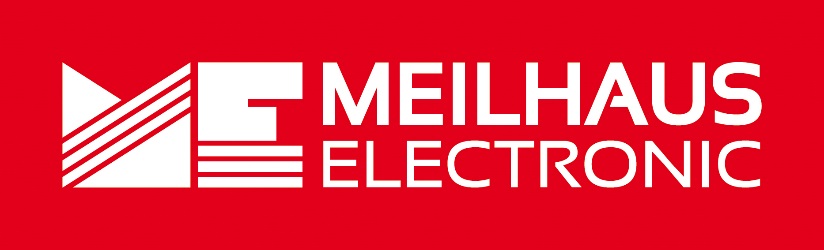 Datum:	Januar 2020Text/Bilder online:	https://www.meilhaus.de/infos/news/presse/2020-q1
PR01-2020-Rigol-DG2000.docx
PR01-2020-Rigol-DG2000-1.jpg
PR01-2020-Rigol-DG2000-2.jpgThema/Subject:	Rigol DG2000-Serie bei Meilhaus Electronic GmbH.Sperrfrist:	-Rigol DG2000-Serie mit SiFi-II-Technologie2-Kanal Arbiträr-Signal-Generatoren bis 100 MHz in robustem GehäuseAlling, Januar 2020 – Mit der neuen Serie DG2000 erweitert Rigol seine Produktpalette im Bereich der 16-bit-Arbiträr-Funktionsgeneratoren um robuste Geräte, die sich gut für den Einsatz in Industrieumgebungen eignen. Ausgestattet sind die neuen Signal-Generatoren mit denselben Leistungsspezifikationen wie die bereits erprobten Geräte der DG900-Serie. Die drei Modelle mit einem Frequenzbereich von 50, über 70 bis 100 MHz und einer Auflösung von 16 bit basieren auf der von Rigol entwickelten SiFi-II-Technologie, die eine hohe Signalintegrität, sehr geringe Verzerrung und sehr geringen Jitter für die ARB-Signalerzeugung bietet. Standardmäßig integrierte Funktionen wie Dual-Tone, Harmonische und Arbiträr-Signal-Sequencing erlauben eine bequeme Durchführung von Filter-, Rausch- und HF-Tests. Dank des gut strukturierten Frontpanels und mithilfe einen großen, übersichtlichen Touchscreens sind die Generatoren sehr einfach zu bedienen. Die Signal-Generatoren der Rigol DG2000-Serie zeichnen sich besonders durch ihre robusten Gehäuse aus, die den Geräten eine verstärkte mechanische Festigkeit verleihen und sie dadurch für den Einsatz in der Fertigung und in automatisierten industriellen Anwendungen qualifizieren. Neben dem robusten, mechanischen Design ist die die hybride Benutzeroberfläche der Geräte zu nennen, die eine Standard-Touchscreen-Oberfläche mit den beliebten Funktions- und Bedientasten vereint. Außerdem sind die Signal-Generatoren der Rigol DG2000-Serie mit Netzwerk- und LAN-Funktionen ausgestattet, die für den Einsatz in Industrieumgebungen unabdingbar sind (USB Host & Device, optional Adapter auf GPIB, Ethernet/LXI). Schließlich lassen sich die Geräte über Rackmount-Kits einfach und komfortabel in Systeme und automatisierte Umgebungen einbauen. Die Rigol DG2000-Serie arbeitet – genau wie die DG900- und DG800-Serien – mit der SiFi-Punkt-zu-Punkt-Sampling-Technologie, die eine zuverlässige Arb-Erzeugung mit einfacher Einrichtung und Einstellung gewährleistet. Diese Funktion wurde durch Hinzufügen zusätzlicher Interpolations-, Stufen- und Glättungsfilter erweitert, mit denen Benutzer Wellenformeigenschaften sowohl im Zeitbereich als auch im Frequenzbereich anpassen können. Die Geräte sind standardmäßig mit zwei Kanälen mit gleicher Leistung ausgestattet, entsprechen also zwei unabhängigen Signalquellen. Pro Kanal stehen 16 Mpts Speichertiefe für Arbiträr-Signale zur Verfügung. Außerdem standardmäßig integriert sind ein Harmonic-Generator für Oberschwingungen hoher Ordnung (höchstens Oberschwingungen 8-ter Ordnung) und ein 7-stelliger Frequenzzähler mit 240 MHz Bandbreite und vollem Funktionsumfang. 160 eingebaute Arbiträr-Signalformen decken die gängigen Signale in den Bereichen Maschinenbau, Medizinelektronik, Automobilelektronik, Mathematikverarbeitung u.a. ab. Dank des Arbiträr-Signalform-Sequencing können Arbiträr-Signale auch über die PC-Software erzeugt werden. Die Abtastrate liegt bei bis zu 250 MS/s, die vertikale Auflösung bei 16 Bit. Eine Standard-Kanal-Tracking-Funktion erlaubt die Aktualisierung aller Parameter beider Kanäle, basierend auf den Konfigurationen des Benutzers.Alle Modelle der Rigol DG2000-Serie sind im Webshop unter www.meilhaus.de erhältlich.Über Meilhaus Electronic:Die Meilhaus Electronic GmbH mit Sitz in Alling bei München gehört zu den führenden europäischen Entwicklern, Herstellern und Vertriebs-Unternehmen auf dem Gebiet der PC-Mess- und Schnittstellen-Technik. Seit 1977 bietet die Meilhaus Electronic GmbH Know-how, innovative Entwicklungen und individuelle, kundenspezifische, EMV-gerechte Lösungen für die professionelle Messtechnik im Bereich der Hochfrequenztechnik. Das Produktspektrum umfasst Messinstrumente wie VNA, Funkkommunikationsanalysator, Datenlogger, Schnittstellen, Kabeltester, Software sowie PC-Karten und Komponenten für PCI-Express, PCI, USB und Ethernet.Im März 2017 feierte Meilhaus Electronic das 40-jährige Firmenjubiläum.Alles rund um die PC-Messtechnik: Messwerterfassung, Steuerung und Datenübertragung in Labor und Industrie. Erfahren Sie mehr unter www.meilhaus.dePresse-KontaktMarcella Dallmayer
m.dallmayer@meilhaus.deErnst Bratz
e.bratz@meilhaus.de
Tel. (0 81 41) 52 71-171Wir freuen uns über eine Veröffentlichung (Print/Online/Newsletter) und stehen Ihnen für weitere Beiträge und Rückfragen gerne zur Verfügung.Die aktuelle Pressemitteilung inklusive hochauflösendem Bildmaterial finden Sie zum Download unter 
www.meilhaus.de/infos/news/presseMeilhaus Electronic GmbHMEsstechnik fängt mit ME an.www.meilhaus.comAm Sonnenlicht 282239 Alling bei MünchenTel.:	(0 81 41) 52 71 - 0Fax:	(0 81 41) 52 71 - 129sales@meilhaus.de